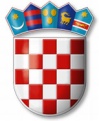 REPUBLIKA HRVATSKAVARAŽDINSKA ŽUPANIJAGOSPODARSKA ŠKOLA VARAŽDINNa temelju članka 56.  Statuta Gospodarske škole Varaždin, sazivam sjednicu Školskog odbora koja će se održati u prostorijama Gospodarske škole Varaždin dana 28.10.2021. godine s početkom u 17:00 sati.P O Z I V NA DEVETU SJEDNICU ŠKOLSKOG ODBORAkoja će se održati dana 28.10.2021. godine s početkom u 17:00 sati u prostorijama Gospodarske škole Varaždin DNEVNI RED:Usvajanje zapisnika s prošle sjednice Školskog odboraDavanje suglasnosti ravnateljici za zasnivanje radnih odnosa po objavljenim natječajima Donošenje izmjena i dopuna Poslovnika o izradbi i obrani završnog rada s područja rada ekonomije, trgovine i poslovne administracije – zanimanje ekonomistRaznoPredsjednik Školskog odbora:   Tomislav Purgarić, prof